ФИО учителя:Шамсуллина  Наиля МусагитовнаКласс:2 Дата урока:Время урока:Предмет:технологияТема:Размечаем быстро и экономно. Панно из круглых деталей «Слон», «Лягушка»Размечаем быстро и экономно. Панно из круглых деталей «Слон», «Лягушка»Размечаем быстро и экономно. Панно из круглых деталей «Слон», «Лягушка»Размечаем быстро и экономно. Панно из круглых деталей «Слон», «Лягушка»Размечаем быстро и экономно. Панно из круглых деталей «Слон», «Лягушка»Цели урока:Создать условия для овладения приемом разметки деталей круглой формы.Задачи урока:1. Формировать умения размечать детали круглой формы по шаблонам разной величины, планировать и выполнять технологические операции в соответствии с инструкционной картой.
2. Развивать художественные и конструкторско-технологические способности.3.Воспитывать ответственность за результаты учебного труда; адекватно оценивать собственное поведение и поведение окружающих1. Формировать умения размечать детали круглой формы по шаблонам разной величины, планировать и выполнять технологические операции в соответствии с инструкционной картой.
2. Развивать художественные и конструкторско-технологические способности.3.Воспитывать ответственность за результаты учебного труда; адекватно оценивать собственное поведение и поведение окружающих1. Формировать умения размечать детали круглой формы по шаблонам разной величины, планировать и выполнять технологические операции в соответствии с инструкционной картой.
2. Развивать художественные и конструкторско-технологические способности.3.Воспитывать ответственность за результаты учебного труда; адекватно оценивать собственное поведение и поведение окружающих1. Формировать умения размечать детали круглой формы по шаблонам разной величины, планировать и выполнять технологические операции в соответствии с инструкционной картой.
2. Развивать художественные и конструкторско-технологические способности.3.Воспитывать ответственность за результаты учебного труда; адекватно оценивать собственное поведение и поведение окружающих1. Формировать умения размечать детали круглой формы по шаблонам разной величины, планировать и выполнять технологические операции в соответствии с инструкционной картой.
2. Развивать художественные и конструкторско-технологические способности.3.Воспитывать ответственность за результаты учебного труда; адекватно оценивать собственное поведение и поведение окружающихВремя/
длительностьЭтапы урока Детальное описание этапов урокаАктуальность Материалы/
IT ресурсы 2 минутыОрганизационный момент.Приветствие.Проверяем готовность к уроку.Самоопределение к деятельности. Положительный эмоциональный настрой. 5 минутАктуализация ранее усвоенных знаний и умений (повторение)- Ребята, вы бывали в зоопарке? - Расскажите, кого вы там видели? - Молодцы! Обитателей зоопарка вы хорошо знаете.- В зоопарке находятся животные, которые живут в других странах. Мы можем на них посмотреть.– В зоопарке есть животные, которые водятся и в наших лесах.-Ребята, хотите сегодня побывать в зоопарке? - Мы создадим свой зоопарк и поселим в него животных, которых сделаем своими руками.Сформировать положительную мотивацию;вызвать интерес учащихся к теме; наметить круг вопросов, которые будут решаться на уроке; активизировать деятельность учащихся, включить их в работу. 5 минутФормирование новых знаний и умений (постановка учебной задачи)Посмотрите на доску, сегодня мы с вами вместе создадим панно. – Из каких геометрических фигур выполнены животные? (Все животные выполнены из кругов)- Как вы думаете, что предстоит нам сегодня сделать?(Конструирование  животных с помощью техники разметки деталей и вырезания геометрических фигур) Проговаривание цели урока в виде вопроса, на который предстоит ответить.Обсуждение затруднений.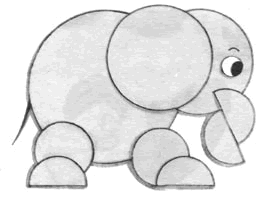 10 минутПрименение знаний и умений в новой ситуации- Рассмотрите несколько способов изготовления деталей.
- Сколько способов вы видите?
- Какой выберете вы? Объяснения детей
- Составим план работы. Представьте, как будет выглядеть ваш слон.
- С чего начнем? Обсуждение детей.
1. Посчитаем круги.
2. 1круг - большой.
3. 2 круга поменьше – они одинаковые.
4. 4 круга маленьких - они тоже одинакового размера.- Мы сможем найти для него друзей? Какие у вас есть идеи?При работе вам понадобятся шаблоны, они у вас на столах. Выберите самостоятельно, какие вам будут нужны, для изготовления кругов.Выявление качества и уровня усвоения знаний и способов действий, а также выявление недостатков в знаниях и способах действий, установление причин выявленных недостатков 3 минутыФизкультминутка.Физкультминутка. Обеспечитьэмоциональнуюразгрузкуучащихся.15 минутПрактическая самостоятельная работа-При работе, с каким инструментом нужно быть внимательным?- Как правильно разместить инструменты и материала на рабочем столе, чтобы они не мешали вам и вашим товарищам?-  Не забывайте, что вы работаете в группах, поэтому распределите работу так, чтобы все члены вашей группы были задействованы.- Пока вы конструируете композицию, можете подумать, как вы представите её. А сейчас, ребята, после составления совместного плана  вы выполните композицию самостоятельно. За помощью и подсказкой вы можете обращаться ко мне и одноклассникам. Ученики организуют свою работу в группах.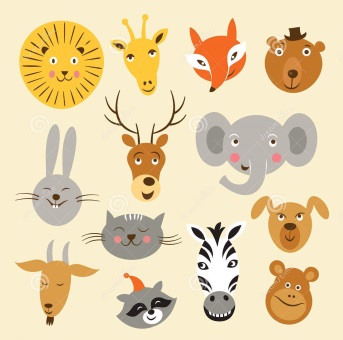  3 минутыРефлексия деятельности.- Посмотрим, насколько удачно мы сегодня поработали.   Выставка лучших работ.- Давайте оценим свою деятельность: такими словами «Я был (а)…» - Какую работу мы выполнили на уроке?  - Всё ли у вас получалось? Что было трудно, легко? Происходит оценивание своей работы, своей деятельности.  2 минутыОбъяснение домашнего задания.Если вы пожелаете, то можете дополнить композицию и придумать небольшой рассказ, сказку или стихотворение на тему «Веселые зверята ».- Урок окончен. Все молодцы. Обеспечение понимания детьми цели, содержания и способов выполнения домашнего задания.